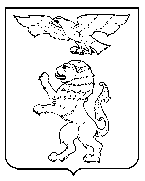 А Д М И Н И С Т Р А Ц И Я   Г О Р О Д А   Б Е Л Г О Р О Д АУ П Р А В Л Е Н И Е   О Б Р А З О В А Н И ЯМУНИЦИПАЛЬНОЕ БЮДЖЕТНОЕ  ОБЩЕОБРАЗОВАТЕЛЬНОЕ УЧРЕЖДЕНИЕ «ГИМНАЗИЯ №12»Г.БЕЛГОРОДА  ИМ.Ф.С. ХИХЛУШКИПРИКАЗ«23»сентября  2023г.						                             № 316Об организации работы по формированию функциональной грамотности обучающихся в 2023 – 2024 учебном годуВ целях организации системной и целенаправленной работы по реализации  обновленных ФГОС общего образования, формированию и развитию функциональной грамотности обучающихся ОО, на основании приказа УО администрации г. Белгорода от 04.09.23 г. № 1130 «Об организации работы по  формированию функциональной грамотности обучающихся в 2023 – 2024 учебном году» приказываю:  1. Утвердить план мероприятий, направленных на формирование и оценку функциональной грамотности обучающихся МБОУ «Гимназия № 12» на 2023-2024 учебный год (прилагается).2. Назначить школьным координатором реализации плана мероприятий, направленных на формирование и оценку функциональной грамотности обучающихся, Костыркину Е. В., заместителя директора.3. Создать группу управления процессом формирования функциональной грамотности обучающихся в составе учителей – лидеров:- Бондаревой Ю. С.,  учителя физической культуры;- Цыбульник К. Э., учителя физической культуры;- Колесник В. А., учителя физической культуры;- Даниловой Е. В., учителя истории и обществознания;- Костомахи А. Р., учителя истории и обществознания;- Зарубиной О. К., учителя истории и обществознания;- Ждановой С. В., классного руководителя 6 А класса, учителя истории и обществознания;- Костыркиной Е. В., классного руководителя 10 А класса, учителя английского  языка;- Сергеевой О. М., классного руководителя 11 Б класса, учителя музыки, советника по воспитанию;- Беляевой Е. Н., учителя английского языка;- Злобиной А.И., учителя математики;- Меньшиковой М. В., учителя математики;- Тимофеевой Т. Л., учителя математики;- Черниковой Н. Б., классного руководителя 8 А класса, учителя математики;- Аверковой З. С., учителя ИЗО;- Шенцевой Е. А., классного руководителя 6 Б класса, учителя биологии;- Резниченко Л. В., классного руководителя 6 В класса, учителя английского  языка;- Баевой А. В., учитель русского языка и литературы;- Приходько Е. А., учитель русского языка и литературы;- Кривчиковой Г. П., учителя физики.4. Обеспечить регистрацию всех учителей, ведущих в 5-11 классах на РЭШ – до 30.09.23 г.5. Обеспечить своевременное выполнение мероприятий, включенных в план ОО по формированию функциональной грамотности. 6. Обеспечить ознакомление всех учителей – предметников с планом мероприятий.7. Рассмотреть вопрос о поощрении команды лидеров, ведущих основную работу по данному плану мероприятий через стимулирующую часть фонда 
оплаты труда работников ОО.8.  Контроль за исполнением настоящего приказа возложить на заместителя директора – Зарубину О. К.Директор МБОУ «Гимназия № 12»                                 Р. А. Норцова                                                                                                                                                                                                                     Приложение 1УТВЕРЖДАЮДиректор МБОУ «Гимназия № 12»__________Р. А. НорцоваПриказ от 23.09.23 № 316План мероприятий,направленный на формирование и оценку функциональной грамотностиобучающихся МБОУ «Гимназия № 12» на 2023-2024 учебный год№п/пМероприятияИсполнители и соисполнителиСрокиПодтверждающий доку- мент1.Организационно-управленческая деятельность1.Организационно-управленческая деятельность1.Организационно-управленческая деятельность1.Организационно-управленческая деятельность1.Организационно-управленческая деятельность1.Организационно-управленческая деятельность1.1Создание группы управления процессом формирование и оценку функциональной грамотности обучающихся общеобразовательных организаций города БелгородаДиректор Норцова Р. А.23.09.2023Приказ по ОО1.2Актуализация планов работы методических объединений в части формирования и оценки функциональной грамотности обучающихся МБОУ «Гимназия № 12»Заместитель директора Першина О. В.Руководители МОДо 30.09.2023План работыМОна 2023-2024учебный год2. Работа с образовательными организациями и педагогами2. Работа с образовательными организациями и педагогами2. Работа с образовательными организациями и педагогами2. Работа с образовательными организациями и педагогами2. Работа с образовательными организациями и педагогами2. Работа с образовательными организациями и педагогами2.1Разработка и утверждение внутришкольного плана мероприятий, направленного на формирование и оценку функциональной грамотности обучающихся на 2023-2024 учебный год, определение ответственных лицРуководство ООДо 23.09.2023Приказ по ОО2.2Создание в ОО координационной группы управление процессом, направленным на формирование и оценку функциональной грамотности обучающихсяРуководство ООДо 23.09.2023Приказ по ОО2.3Обеспечение системы контроля по включению в календарно-тематическое планирование учителя заданий по формированию функциональной грамотности обучающихсяРуководство ООДо 30.09.2023Аналитическая справка2.4Проведение входного тестирования у обучающихся 1-11 классов по шести направлениям функциональной грамотности (читательская, естественнонаучная, математическая, финансовая, глобальные компетенции, креативное мышление) для оценки уровня сформированности функциональной грамотностиРуководство ООДо 30.09.2023Аналитическаясправка2.5Организация участия педагогических работников в курсах повышения квалификации по вопросам формирования функциональной грамотностиЗаместитель директора Першина О. В.В течении годаПриказ по ОО2.6Организация участия педагогических работников в региональных и муниципальных семинарах-совещаниях, связанных с вопросами формирования и оценки функциональной грамотности обучающихсяЗаместитель директора Першина О. В.В течении годаПриказ по ОО2.7Обеспечение контроля систематичности и эффективности проведения учебных занятий по формированию функциональной грамотности в рамках урочной и внеурочной деятельностиЗаместители директораПершина О. В.Зарубина О. К.Костыркина Е. В.Рагозина О. Н.15.12.2023,15.03.2024Аналитическая справка2.8Организация проведения обучающих семинаров по функциональной грамотности для учителей  ООЗаместители директораПершина О. В.Зарубина О. К.Костыркина Е. В.Рагозина О. Н. руководителиМО20.12.2023,21.03.2024План проведения обучающего семинара, явочный лист2.9Проведение контрольного тестирования у обучающихся 1-11 классов по шести направлениям функциональной грамотности (читательская, естественнонаучная, математическая, финансовая, глобальные компетенции, креативное мышление) для оценки уровня сформированности функциональной грамотности по итогам 2023-2024 учебного годаРуководство ОО22.04.2024 – 26.04.2024Аналитическая справка3. Работа с обучающимися3. Работа с обучающимися3. Работа с обучающимися3. Работа с обучающимися3. Работа с обучающимися3.1Организация работы обучающихся с банком заданий по функциональной грамотности на образовательной платформе   «РЭШ» в рамках урочной деятельностиРуководство ОО,учителя-предметники Каждый месяцСтатистическая информация по работе на образовательной платформе «РЭШ» 3.2Включение в школьную программу (в части внеурочных занятий) курсов, тренировок с использованием электронного банка заданий для оценки функциональной грамотности (Российская электронная школа, Институт стратегии развития образования Российской академии образования), а также профориентационных занятий Руководство ОО,учителя-предметники Каждый месяцАналитическая справка4. Организация информационно-просветительской работы с родителями по вопросам формирования и оценки функциональной грамотности обучающихся4. Организация информационно-просветительской работы с родителями по вопросам формирования и оценки функциональной грамотности обучающихся4. Организация информационно-просветительской работы с родителями по вопросам формирования и оценки функциональной грамотности обучающихся4. Организация информационно-просветительской работы с родителями по вопросам формирования и оценки функциональной грамотности обучающихся4. Организация информационно-просветительской работы с родителями по вопросам формирования и оценки функциональной грамотности обучающихся4.2Организация и проведение просветительских мероприятий для родителейРуководство ОО1 раз в полгодаПротокол родительского собрания4.3Размещение информации о формировании функциональной грамотности обучающихся на официальном сайте и официальных аккаунтах образовательной организации в сети ИнтернетЗаместитель директора Костыркина Е. В.ЕжеквартальноСсылка на размещенную информацию5.Мониторинг реализации плана мероприятий по формированию и оценки функциональной грамотности обучающихсяРуководство ОО01.12.202330.04.2024Аналитическая справка 